План работы кафедрыПожарная безопасность и физическая культурана 2020 – 2021  учебный год1 Кадровый потенциал кафедры2 Задачи кафедры на учебный год3.2 График контроля занятий заведующим кафедрой4 Повышение педагогического мастерства и совершенствование методики преподавания4.1 Подготовка к конкурсам4.2 Повышение квалификации преподавателей4.3 Работа с начинающими преподавателями, совместителями (закрепление наставников)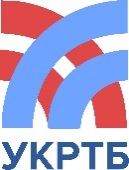 МИНИСТЕРСТВО ОБРАЗОВАНИЯ И НАУКИ РЕСПУБЛИКИ БАШКОРТОСТАНГосударственное бюджетное профессиональное образовательное учреждениеУфимский колледж радиоэлектроники, телекоммуникаций и безопасностиСОГЛАСОВАНО Методист _____________   Никонова Д.С.«        »                               2020 гУтверждаю Зам. директора _________________ Туктарова Л.Р.         «        »                               2020 г № Ф.И.О преподавателя (полностью)Преподаваемые дисциплины123Шафеев Ринат ЮсуповичПожарная профилактикаУчебная практикаПреддипломная практикаПроизводственная практикаАбдуллин Расим МидехатовичТактика тушения пожаровАрютина Ляйсан АйратовнаПожарная профилактика,Автоматизированные системы управления и связьТермодинамика, теплопередача и гидравликаПроизводственная практикаБикметов Рустам Фаритовичосновы безопасности жизнедеятельностиВалиев Рустем РафимовичПожарно-строевая подготовка, Тактика аварийно-спасательных работПроизводственная практикаВылегжанин Василий ТимофеевичФизическая культураГалинуроваЕкатерина АлександровнаПожарная профилактика Гумеров Дамир МунавироичПроизводственная практикаКуц Вячеслав ВикторовичОрганизация службы и подготовки в подразделениях пожарной охраны.Учебная практикаМакаренко Сергей ВладимировичЗдания и сооружения, Газодымозащитная служба Производственная практикаПреддипломная практикаМухамедшина Мария ДавлятгалеевнаПожарная профилактикаОрганизация деятельности государственного пожарного надзораТактика тушения пожаровПетров Валерий ЕвгеньевичПожарно-спасательная техника и оборудование.Рощин Сергей АлександровичОрганизация деятельности государственного пожарного надзораУчебная практикаПроизводственная практикаСтрельцов Валерий ВикторовичФизическая культураФатихова  Альбина АзатовнаПравовые основы профессиональной деятельностиТеория горения и взрыва.Производственная практикаХабиров Ирек ЗакариевичФизическая культураХакимова Альбина РасыховнаМедико-биологические основы безопасности жизнедеятельности, основы безопасности жизнедеятельности,Халикова Олеся ДанисовнаОрганизация деятельности государственного пожарного надзора,Пожарное делоПсихология экстремальных ситуацийХасанова Гульфия РашитовнаФизическая культураЯнгиров Данис ФаритовичБезопасность жизнедеятельности№Содержание работыСрок вып. Месяц, неделиОтветственный       за выполнениеОтм.    О           вып.123451Методическое оснащение специальностей в соответствии с ВПреподаватели ФГОС СПО III+течениекафедрыгода2Продолжение внедрения современных информационных ВПреподавателитехнологий и новых программных продуктов в течениекафедрыучебный процессгода3Актуализация специальностей по ФГОСВПреподаватели течениекафедрыгода4Повышение качества подготовки специалистов ВПреподаватели по программам ППССЗтечениекафедрыгода5Обобщение и распространение опыта работы кафедры на ВПреподаватели республиканском и федеральном уровнетечениекафедры6Пополнение Web-портала УКРТБВПреподаватели течениекафедрыгода7Организация преддипломной практики студентов 4 курсаМай-Преподавателииюнькафедры8Организация и проведение экзаменов квалификационныхВПреподавателитечениекафедрыгода9Руководство дипломным проектированиемВПреподавателитечениекафедрыгода10Организация и проведение курсов подготовки и По мереПреподавателипереподготовки специалистов работающих в обеспечении наборакафедрыпожарной безопасностигруппы3.Организационная работа3.1 Совершенствование учебно-методической работы (разработка авторских и рабочих программ дисциплин; программ практик; конспектов лекций; разнообразного дидактического материала; экзаменационных материалов; выполнение методических разработок; докладов, статей; разработка сценариев; в работе УМО, республиканских и других конференциях и т.д.)3.Организационная работа3.1 Совершенствование учебно-методической работы (разработка авторских и рабочих программ дисциплин; программ практик; конспектов лекций; разнообразного дидактического материала; экзаменационных материалов; выполнение методических разработок; докладов, статей; разработка сценариев; в работе УМО, республиканских и других конференциях и т.д.)3.Организационная работа3.1 Совершенствование учебно-методической работы (разработка авторских и рабочих программ дисциплин; программ практик; конспектов лекций; разнообразного дидактического материала; экзаменационных материалов; выполнение методических разработок; докладов, статей; разработка сценариев; в работе УМО, республиканских и других конференциях и т.д.)3.Организационная работа3.1 Совершенствование учебно-методической работы (разработка авторских и рабочих программ дисциплин; программ практик; конспектов лекций; разнообразного дидактического материала; экзаменационных материалов; выполнение методических разработок; докладов, статей; разработка сценариев; в работе УМО, республиканских и других конференциях и т.д.)3.Организационная работа3.1 Совершенствование учебно-методической работы (разработка авторских и рабочих программ дисциплин; программ практик; конспектов лекций; разнообразного дидактического материала; экзаменационных материалов; выполнение методических разработок; докладов, статей; разработка сценариев; в работе УМО, республиканских и других конференциях и т.д.)3.Организационная работа3.1 Совершенствование учебно-методической работы (разработка авторских и рабочих программ дисциплин; программ практик; конспектов лекций; разнообразного дидактического материала; экзаменационных материалов; выполнение методических разработок; докладов, статей; разработка сценариев; в работе УМО, республиканских и других конференциях и т.д.)3.Организационная работа3.1 Совершенствование учебно-методической работы (разработка авторских и рабочих программ дисциплин; программ практик; конспектов лекций; разнообразного дидактического материала; экзаменационных материалов; выполнение методических разработок; докладов, статей; разработка сценариев; в работе УМО, республиканских и других конференциях и т.д.)3.Организационная работа3.1 Совершенствование учебно-методической работы (разработка авторских и рабочих программ дисциплин; программ практик; конспектов лекций; разнообразного дидактического материала; экзаменационных материалов; выполнение методических разработок; докладов, статей; разработка сценариев; в работе УМО, республиканских и других конференциях и т.д.)3.Организационная работа3.1 Совершенствование учебно-методической работы (разработка авторских и рабочих программ дисциплин; программ практик; конспектов лекций; разнообразного дидактического материала; экзаменационных материалов; выполнение методических разработок; докладов, статей; разработка сценариев; в работе УМО, республиканских и других конференциях и т.д.)3.Организационная работа3.1 Совершенствование учебно-методической работы (разработка авторских и рабочих программ дисциплин; программ практик; конспектов лекций; разнообразного дидактического материала; экзаменационных материалов; выполнение методических разработок; докладов, статей; разработка сценариев; в работе УМО, республиканских и других конференциях и т.д.)3.Организационная работа3.1 Совершенствование учебно-методической работы (разработка авторских и рабочих программ дисциплин; программ практик; конспектов лекций; разнообразного дидактического материала; экзаменационных материалов; выполнение методических разработок; докладов, статей; разработка сценариев; в работе УМО, республиканских и других конференциях и т.д.)3.Организационная работа3.1 Совершенствование учебно-методической работы (разработка авторских и рабочих программ дисциплин; программ практик; конспектов лекций; разнообразного дидактического материала; экзаменационных материалов; выполнение методических разработок; докладов, статей; разработка сценариев; в работе УМО, республиканских и других конференциях и т.д.)3.Организационная работа3.1 Совершенствование учебно-методической работы (разработка авторских и рабочих программ дисциплин; программ практик; конспектов лекций; разнообразного дидактического материала; экзаменационных материалов; выполнение методических разработок; докладов, статей; разработка сценариев; в работе УМО, республиканских и других конференциях и т.д.)3.Организационная работа3.1 Совершенствование учебно-методической работы (разработка авторских и рабочих программ дисциплин; программ практик; конспектов лекций; разнообразного дидактического материала; экзаменационных материалов; выполнение методических разработок; докладов, статей; разработка сценариев; в работе УМО, республиканских и других конференциях и т.д.)№ п/пВид выполняемой работы, мероприятияУровеньОтветственныеСрок исполнения (месяц)Срок исполнения (месяц)Срок исполнения (месяц)Срок исполнения (месяц)Срок исполнения (месяц)Срок исполнения (месяц)Срок исполнения (месяц)Срок исполнения (месяц)Срок исполнения (месяц)Срок исполнения (месяц)№ п/пВид выполняемой работы, мероприятияУровеньОтветственныесентябрь	октябрь	ноябрьдекабрьянварьфевральмартапрельмайиюнь1Проведение открытых уроков, мастер-классов - открытые уроки- мастер класс колледжколледжПетров В.Е.Шафеев Р.Ю.Арютина Л.А.++2Проведение открытых внеклассных мероприятийколледжФатихова А.А.+3Проведение общеколледжского мероприятияДень здоровья23 февраляколледжСтрельцов В.В.Вылегжанин В.Т.Хабиров И.З.++4Участие и организация внутриколледжских конкуров 1) «Лучший электронный образовательный ресурс» 2) «Лучший преподаватель» 3) « Конкурс на лучший стартап "Колледж 2030" в формате хакатона » колледжколледжколледжАрютина Л.А.Хакимова А.Р.Арютина Л.А.Макаренко С.В.Шафеев Р.Ю.
Фатихова А.А.+++5Методические разработкиА) урокиБ) внеклассные мероприятияВ) учебно-методические пособияГ) практические/лабораторныеД) дипломное проектированиеЕ) по учебной практикеколледжколледжколледжПетров В.Е.Хакимова А.Р.Фатихова А.А.Галинурова Е.А..++++6Электронные  образовательные ресурсыА) Видеоролик в студии JalingaБ) MoodleГ) Массовый онлайн курс Арютина Л.А.Фатихова А.А.Галинурова Е.А.Макаренко С.В.Шафеев Р.Ю.Петров В.ЕРощин С.А.Хабиров И.ЗВылегжанин Т.Стрельцов В.В.Халикова О.Д. Валиев Р.Р.Хакимова А.Р.Янгиров Д.Ф.++++++++++++++7Повышение квалификации, стажировки, аттестация, переподготовкаРФХаликова О.Д.+8Работа в экспертных группах, жюриРБ,  WRSШафеев Р.Ю.Арютина Л.А.Валиев Р.Р.Гумеров Д.М.Халикова О.Д.Галинурова Е.АБариев И.В.Макаренко С.В.Фатихова А.А.Петров В.Е.Халикова О.Д.+++№Ф.И.О.ПреподавателяСен.Окт.Нояб.Дек.Янв.Февр.МартАпр.МайИюнь1Петров В.Е.+2Галинурова Е.А.+3Бикметов Р.Ф.+4Хасанова Г.Р.+5Мухамедшина М.Д.+6Хабиров И.З.+№Наименование конкурсовФ.И.О. преподавателяИтоги работыПримечание1Конкурс «Лучший преподаватель УКРТБ» Хакимова А.Р.2Конкурс «Лучший электронный образовательный ресурс»Арютина Л.А.3Конкурс «Конкурс на лучший стартап "Колледж 2030" в формате хакатона» Арютина Л.А.Макаренко С.В.Шафеев Р.Ю.Фатихова А.А..№Ф.И.О. преподавателяДата, вид повышения квалификацииМесто повышения квалификации№ приказа, год1Петров В.Е.апрель 2021Аттестация на первую квалификационную категорию2Шафеев Р.Ю.апрель 2021Аттестация на высшую квалификационную категорию3Арютина Л.А.апрель 2021Аттестация на высшую квалификационную категорию№Ф.И.О. начинающего преподавателя, преподавателя – совместителя.Формы работы наставники с совместителямиФ.И.О. преподавателя – наставника 1Бикметов Рустам Фаритович Мухамедшина Мария Давлятгалеевна Хасанова Гульфия Рашитовна Ознакомление с: 
1. Стандартами и уч. планами специальностей.
2. Составлением учебной документации. 
3. Правилами оформления документации. 
4. Использованием передовых обучающих технологий, активных форм обучения. 
5. Использованием технических средств обучения и  наглядных пособий.Шафеев Р.Ю.